Køreplan for Poulstrup Friskole og Børnehus.                                   Pr. 13/8 - 2020         06.49 Serritslev, Syrenvej 06.58 Brønderslev Banegård07.03 Jerslevvej, Brønderslev07.11 Jerslev – Højlandsvej v. Tankstationen07.15 Flyvbjerg07.18 Tollestrup/ Bastholm Møllevej07.25 Poulstrup Friskole07.35 Svendstrupvej 07.39 Nyhåbsvej Tranget07.42 Tårnvej / Tykskovvej07.44 Tårs Rutebilstation (”Rutteren”) 07.50 Høgstedvej/ Vrejlevklostervej07.55 Poulstrup FriskoleReturkørsel- mandag, onsdag og torsdag afg. fra skolen 14.50 –Returkørsel tirsdag kl. 14.05 og fredag kl. 12.35Guldager- Serritslev – Brønderslev – Jerslev – Flyvbjerg – Tollestrup - Bastholmvej - Terpetvej - Tranget - Gammel Rønnebjerg.Giv besked (SMS) til chaufføren hvis dit barn IKKE skal med bussen fra morgenstunden.Chauffør – Anders – Telefon 61 77 50 36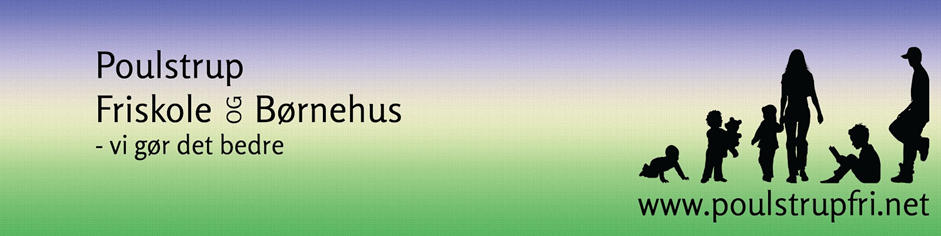 Køreplan for Poulstrup Friskole og Børnehus.                              Start 13/8 - 2020                        07.05 Harken v. Hedebovej07.08 Ålborgvej/ Hæstrupvej 07.13 Ringvejen/ Poppelvej07.15 Lundtoftevej (over for kirken).07.18 Bispensgade v. Rema 100007.20 Bispensgade/ Arsenalvej07.21 Ålborgvej overfor Hjørring Kro07:25 Hæstrup Mejeriby07.30 Harkenvej/ Rakkeby Holmvej07.32 Rakkeby Holm07.35 Rakkeby Torv07.40 Smidstrup 07.45 Vrå Station07.55 Poulstrup Friskole---------------------------------------------------------------------------------------------------------------------------------------------------------------Returkørsel mandag onsdag og torsdag afg. fra skolen kl. 14.50 – Returkørsel tirsdag kl. 14.05 og fredag kl. 12.35Høgsted- Tårs - Hjørring - Hæstrup Mejeriby- Harken - Rakkebyholm – Rakkeby torv - Smidstrup - Vrå Station – Holtevej. Giv besked (SMS) til chaufføren hvis dit barn IKKE skal med bussen fra morgenstunden.Chauffør Kai – Telefon 51 88 29 25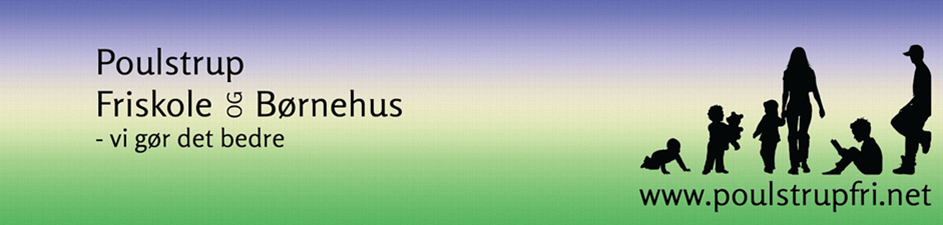 